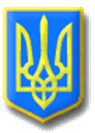 ЛИТОВЕЗЬКА СІЛЬСЬКА РАДАІВАНИЧІВСЬКОГО РАЙОНУ, ВОЛИНСЬКОЇ ОБЛАСТІПРОТОКОЛДвадцять шостої (позачергової) сесії сільської ради сьомого скликанняВід 6 червня  2019 року                                                                         с. ЛитовежВсього обрано 22 депутатиПрисутні на сесії 18 депутатів:Глушнюк Юрій Олександрович,  Крась Сергій Васильович, Касянчук Олена Леонідівна, Лукашук Юрій Олександрович, Качмарчук Василь Анатолійович, Кукоба Віталій Вікторович, Новосад Юлія Василівна, Матящук Ярослав Васильович, Клин Андрій Леонідович, Баран Олександр Михайлович, Соломенюк Михайло Сергійович, Шестон Чеслав Анатолійович,  Дусь Микола Васильович, Романюк Іван Володимирович,  Мацюк Сергій Григорович, Микитюк Микола Харитонович, Красюн Сергій Миколайович, Парій Надія ВасилівнаВідсутні: Ганюк Лілія Іванівна, Киця Роман Андрійович,  Бутчак Микола Михайлович,   Куницька Лариса Веніамінівна ( з поважних причин).          Сесію веде Литовезький сільський голова - Іванчук Іван Іванович.Для ведення протоколу засідання сесії необхідно обрати секретаря.Поступила пропозиція секретарем сесії Касянчук Олену Леонідівну.  Питання ставиться на голосування.Проголосували:   «за» - одноголосно.Секретар засідання  -   Касянчук О.Л.        На двадцять шосту сесію сільської ради сьомого скликання прибуло  18 депутатів. Відповідно до пункту 12 статті 46 Закону України «Про місцеве самоврядування в Україні» сесія є правомочною. У кого є які пропозиції щодо початку роботи сесії? Поступила пропозиція роботу двадцять шостої сесії сільської ради сьомого скликання розпочати. Хто за дану пропозицію прошу голосувати? Проти? Утримався? Голосували одноголосно. Двадцять шоста  сесія сільської ради сьомого скликання оголошена відкритою.Депутати  сільської ради та присутні виконали Державний Гімн України.Сільський голова І.Іванчук  пропонує обрати лічильну комісію для проведення поіменного голосування в складі 2-х депутатів.Питання про кількісний склад лічильної комісії ставиться на голосування:                            Проголосували:                             «за»- одноголосно.                            Рішення прийнято         До складу лічильної комісії пропонується обрати депутатів сільської ради:
      Соломенюка Михайла СергійовичаНовосад Юлію Василівну         Питання про персональний склад лічильної комісії ставиться на голосування:                                          Проголосували:                                           «за»- одноголосно.                                          Рішення прийнятоПорядок денний:1.Про затвердження порядку денного позачергової двадцять шостої  сесії сільської ради сьомого скликання.Доповідач: І.І.Іванчук  - сільський голова.2.   Про внесення змін до рішення Литовезької сільської ради № 25/2 від 10 травня 2019 року «Про формування переліку проектів, видатки на які здійснюватимуться за рахунок коштів субвенції з державного бюджету місцевим бюджетам на формування інфраструктури об’єднаних територіальних громад»  Доповідач: В.В.Сливка -  головний спеціаліст відділу земельних відносин, комунальної власності, містобудування, архітектури, соціально-економічного розвитку та інвестицій.3. Про внесення змін в рішення №22-2/3 від 22.12.2018 року Литовезької сільської ради «Про  бюджет Литовезької об’єднаної територіальної громади на  2019 рік».Доповідач: А.А.Яковинець – в.о. начальника відділу фінансів.4.Різне1.СЛУХАЛИ: Про затвердження порядку денного позачергової двадцять шостої сесії сільської ради сьомого скликання.ДОПОВІДАЄ:  І.Іванчук – сільський голова, який ознайомив усіх присутніх із порядком денним позачергової двадцять шостої сесії сільської ради сьомого скликання.ВИСТУПИЛИ: депутат ради – Клин А.Л.., який запропонував підтримати проект  рішення.ГОЛОСУВАЛИ: прийняти проект рішення за основу і в цілому, як рішення ради«за»-19 (голосував сільський голова) ;  «проти» - 0; «утримався» - 0.ВИРІШИЛИ: рішення «Про затвердження порядку денного позачергової двадцять шостої сесії сільської ради сьомого скликання» - прийняти.   (рішення №26/1 додається)2.СЛУХАЛИ: Про внесення змін до рішення Литовезької сільської ради № 25/2 від 10 травня 2019 року «Про формування переліку проектів, видатки на які здійснюватимуться за рахунок коштів субвенції з державного бюджету місцевим бюджетам на формування інфраструктури об’єднаних територіальних громад»  ДОПОВІДАЄ: В.В.Сливка -  головний спеціаліст відділу земельних відносин, комунальної власності, містобудування, архітектури, соціально-економічного розвитку та інвестицій, яка ознайомила присутніх із розміром субвенції та порядком її використання, а також зачитала проект рішення та додаток до нього.ВИСТУПИЛИ: депутат ради – Касянчук О.Л., яка запропонувала внести зміни до попереднього рішення та розділити  інфраструктурну субвенцію таким чином: 585 900 грн на виготовлення ПКД на дорогу О030320 та 1 115 400 грн на Капітальний ремонт даху приміщення КЗ «Литовезький ліцей імені Володимира Якобчука» корпус 1 по вул. Незалежності, 1, с. Литовеж Іваничівського району Волинської області.ВИСТУПИЛИ: депутат ради – Романюк І.В. , який підтримав пропозицію використати кошти на перекриття даху в Литовезькому ліцеї.ВИСТУПИЛИ: депутати ради – Баран О.М., Лукашук Ю.О., які запропонували підтримати пропозицію Касянчук О.Л. та проголосувати за даний проект рішення.ГОЛОСУВАЛИ: прийняти проект рішення за основу і в цілому, як рішення ради«за»-19 ( голосував сільський голова) ;  «проти» - ; «утримався» - 0.ВИРІШИЛИ: рішення «Про внесення змін до рішення Литовезької сільської ради № 25/2 від 10 травня 2019 року «Про формування переліку проектів, видатки на які здійснюватимуться за рахунок коштів субвенції з державного бюджету місцевим бюджетам на формування інфраструктури об’єднаних територіальних громад» - прийняти.   (рішення №26/2 додається).3.СЛУХАЛИ: Про внесення змін в рішення №22-2/3 від 22.12.2018 року Литовезької сільської ради «Про  бюджет Литовезької об’єднаної територіальної громади на  2019 рік».ДОПОВІДАЄ: А.А.Яковинець – в.о. начальник відділу фінансів, яка зачитала проект рішення та пояснюючу записку до нього.ВИСТУПИЛИ: депутати ради – І.Романюк, Ю.Новосад , які сказали, що всі зміни розглядалися на бюджетній комісії та запропонували підтримати і проголосувати за даний проект рішення.  ГОЛОСУВАЛИ: прийняти проект рішення за основу і в цілому, як рішення ради.«за»-19; «проти» - 0; «утримався» - 0.ВИРІШИЛИ: рішення «Про внесення змін в рішення №22-2/3 від 22.12.2018 року Литовезької сільської ради «Про  бюджет Литовезької об’єднаної територіальної громади на  2019 рік» - прийняти (рішення №26/3 додається)Питання порядку денного вичерпано, позачергову  двадцять шосту сесію сільської ради сьомого скликання оголошено закритою.                           Депутати  сільської ради виконали Державний Гімн УкраїниСільський голова                                                                                        І.ІванчукСекретар засідання                                                                                     О.Касянчук